Colegio Santa María de Maipú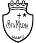 Departamento HistoriaGuía de Autoaprendizaje N° 2. Historia, Geografía y Ciencias Sociales.I Medios. Nombre:___________________________________Curso:_________Fecha:__________________ RECORDEMOS…                                 ¿QUÉ ES LA ILUSTRACIÓN?Durante el siglo XVIII, se extendió en Europa un movimiento filosófico, literario y científico, que se conoció con el nombre de La Ilustración, dicho movimiento, cuestionó los principios del Antiguo Régimen. La Ilustración defendió una fe ciega en la razón como forma de comprender e interpretar el mundo. A partir de este movimiento se construirá la ideología liberal.Al leer estos documentos identificarás los principales planteamientos del liberalismo político que se originan desde los pensadores ilustrados. Debes asociar las problemáticas de la guía anterior y responder las preguntas que están a continuación de cada texto.a.- ¿Qué derechos establece el autor como esenciales? Escríbelos.________________________________________________________________________________________________________________________________________________________________________________________________________________________________________________b.- De acuerdo con Locke ¿qué importancia tienen el reconocimiento de estos derechos por parte de un Estado o nación?________________________________________________________________________________________________________________________________________________________________________________________________________________________________________________a.- ¿Qué importancia le otorga a la libertad e igualdad en los gobiernos?________________________________________________________________________________________________________________________________________________________________________________________________________________________________________________a.- ¿Cómo plantea el concepto de la libertad Diderot?
________________________________________________________________________________________________________________________________________________________________________________________________________________________________________________a.- ¿Qué planteamiento nos realiza Montesquieu para el buen funcionamiento del poder político?
________________________________________________________________________________________________________________________________________________________________________________________________________________________________________________La ideología liberal o liberalismo se formó en base a las ideas de la ilustración y la revolución francesa. Siendo sus principales postulados la idea de que la sociedad se centra en el individuo. Para ello, el Estado debe resguardar los derechos: libertad, igualdad, propiedad privada y seguridad. Revisemos los siguientes documentos que nos revelan la realidad europea y Latinoamericana frente al liberalismo y contesta las preguntas que aparecerán a continuación de los documentos. Análisis de fuentes históricas: principales ideas liberales y republicanas difundidas en América y Europa:a.- De acuerdo con Constant ¿Qué significa el derecho a la libertad en el ámbito político?________________________________________________________________________________________________________________________________________________________________________________________________________________________________________________Uno de los planteamientos del liberalismo es que el individuo es un ciudadano, y el conjunto de ciudadanos conforman la nación quien detenta la soberanía. Es decir, lo que defiende el sistema liberal es la representatividad de los ciudadanos en sus sistemas políticos por medio del sufragio. a.- ¿Qué entiende el autor por el concepto de nación?________________________________________________________________________________________________________________________________________________________________b.- ¿Por qué el autor señala que la nación es una inmortal comunidad? Explica.________________________________________________________________________________________________________________________________________________________________a.- ¿Quiénes podían votar en Chile de acuerdo con la constitución de 1833? ¿Quiénes quedaban excluidos de la participación política? ________________________________________________________________________________________________________________________________________________________________________________________________________________________________________________La sociedad burguesa del siglo XIX y principios del siglo XX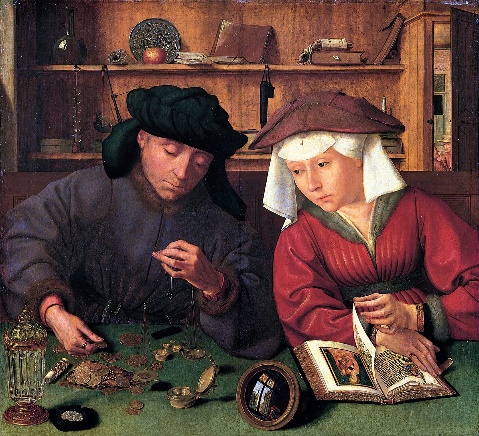 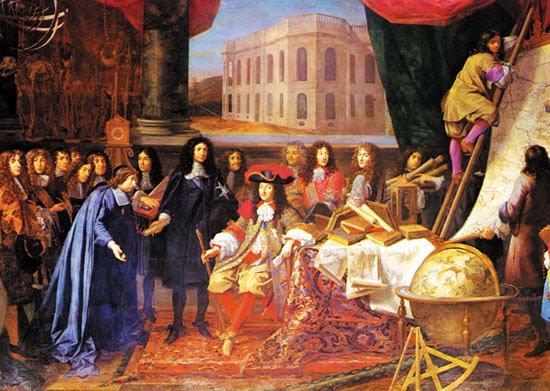 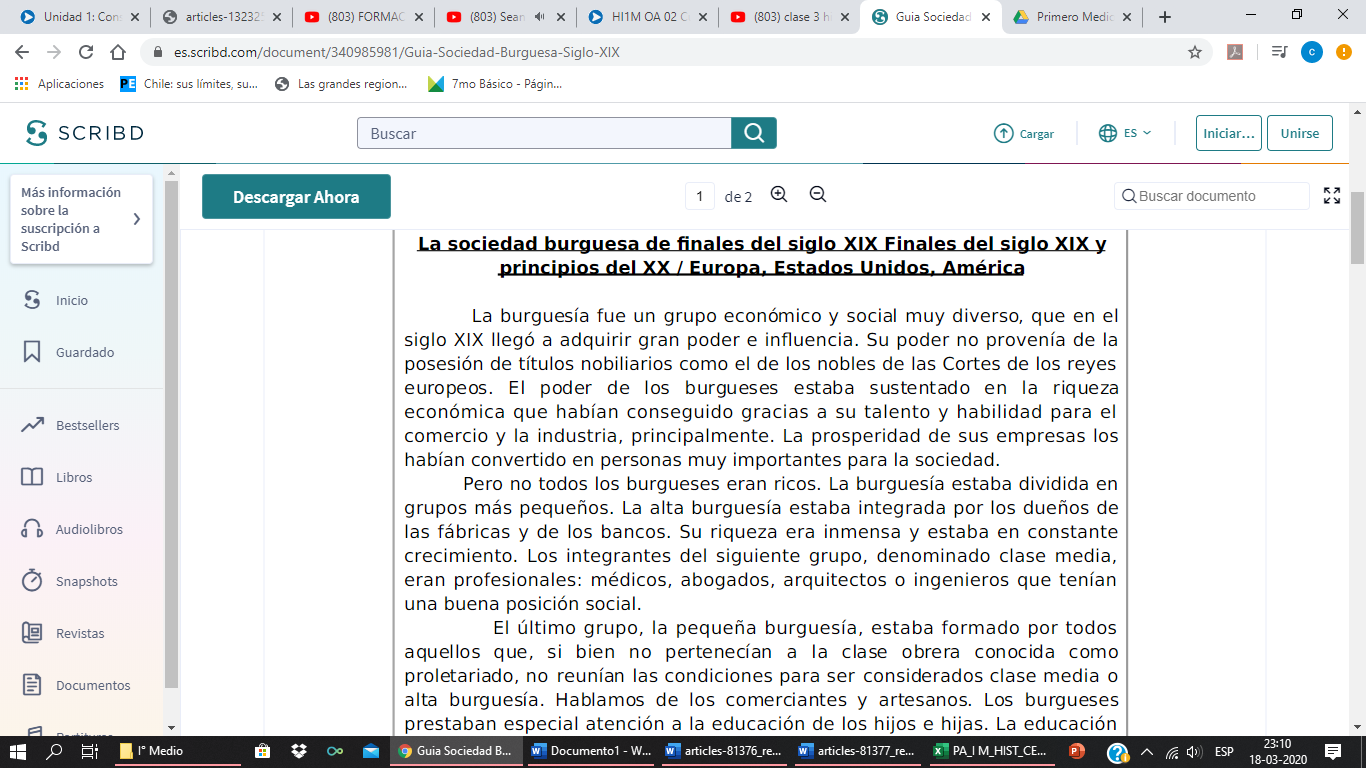 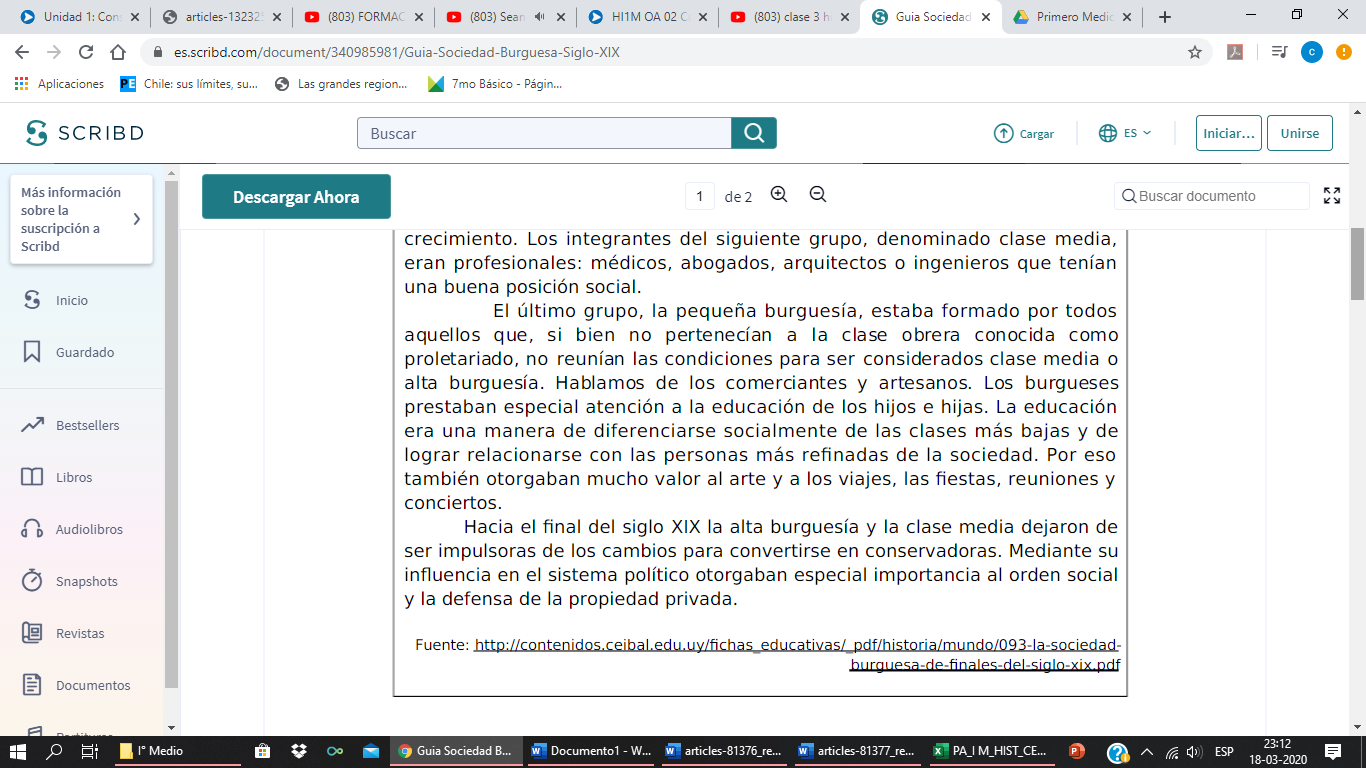 EL ROL DE LA BURGUESIA: Tanto para América como para el mundo, la burguesía cumplió un papel importante en la conformación de las formas de vida contemporáneas. Algunos de los cambios impulsados por los burgueses fueron:La difusión del capitalismo:  Dentro del desarrollo de la economía desde una perspectiva de libre mercado, los burgueses alentaron los cambios en las formas de producción, intercambio y consumo, y le otorgaron un valor esencial al capital.Los avances de la tecnología:  La fe en el progreso y la búsqueda del éxito sirvieron también para que los burgueses contribuyeran al desarrollo de avances técnicos y científicos que aplicaron en sus negocios.La modernización de los Estados: En el plano político, los sectores burgueses encabezaron las transformaciones que dieron origen a los Estados liberales, y defendieron la separación de los poderes públicos, la promoción de ciertos derechos individuales y la soberanía popular.Muchos historiadores plantean que estos cambios impulsados por los burgueses trajeron consigo grandes desigualdades sociales y pobreza a quienes no tuvieron la oportunidad de acrecentar sus riquezas. Es por ello que la valoración de la burguesía en el desarrollo del mundo contemporáneo es diversa y varía según sea el punto de vista.ACTIVIDADAnaliza el video de la sociedad burguesa y responde las siguientes preguntas: https://www.youtube.com/watch?time_continue=9&v=ZG3GZ53Gh98&feature=emb_logo1.- ¿Qué son los burgos?________________________________________________________________________________2.- Menciona 4 características que tenían los burgueses________________________________________________________________________________________________________________________________________________________________3.- ¿Cómo lograron obtener sus riquezas y poder los burgueses? ________________________________________________________________________________________________________________________________________________________________4.- ¿Por quienes estaba compuesta la alta burguesía? ________________________________________________________________________________5.- ¿Por quienes estaba compuesta la media burguesía? ________________________________________________________________________________6.- ¿Por quienes estaba compuesta la baja burguesía? ________________________________________________________________________________7.- ¿Por qué en el video se menciona que los burgueses son responsables de la desigualdad social de la época? ________________________________________________________________________________________________________________________________________________________________8.- Según el video. ¿Qué es el nacionalismo?________________________________________________________________________________________________________________________________________________________________El rol de las mujeres en el siglo XIXMuchos historiadores e historiadoras han planteado que durante el siglo XIX las mujeres de todos los grupos sociales, especialmente las burguesas, eran educadas para mantenerse en el ámbito de la vida privada, sin participar de la política y de la vida pública.Para entender mejor el rol que tenían las mujeres durante el siglo XIX leeremos algunas fuentes con la visión que tienen distintas historiadoras sobre las mujeres, las que coinciden en que el rol de la mujer depende de su condición o posición económica. ¿Crees que todas las mujeres siguieron este modelo? A continuación, te presentamos algunas visiones del pasado y de la actualidad sobre el rol que tenían, o que debían tener, las mujeres en el siglo XIX.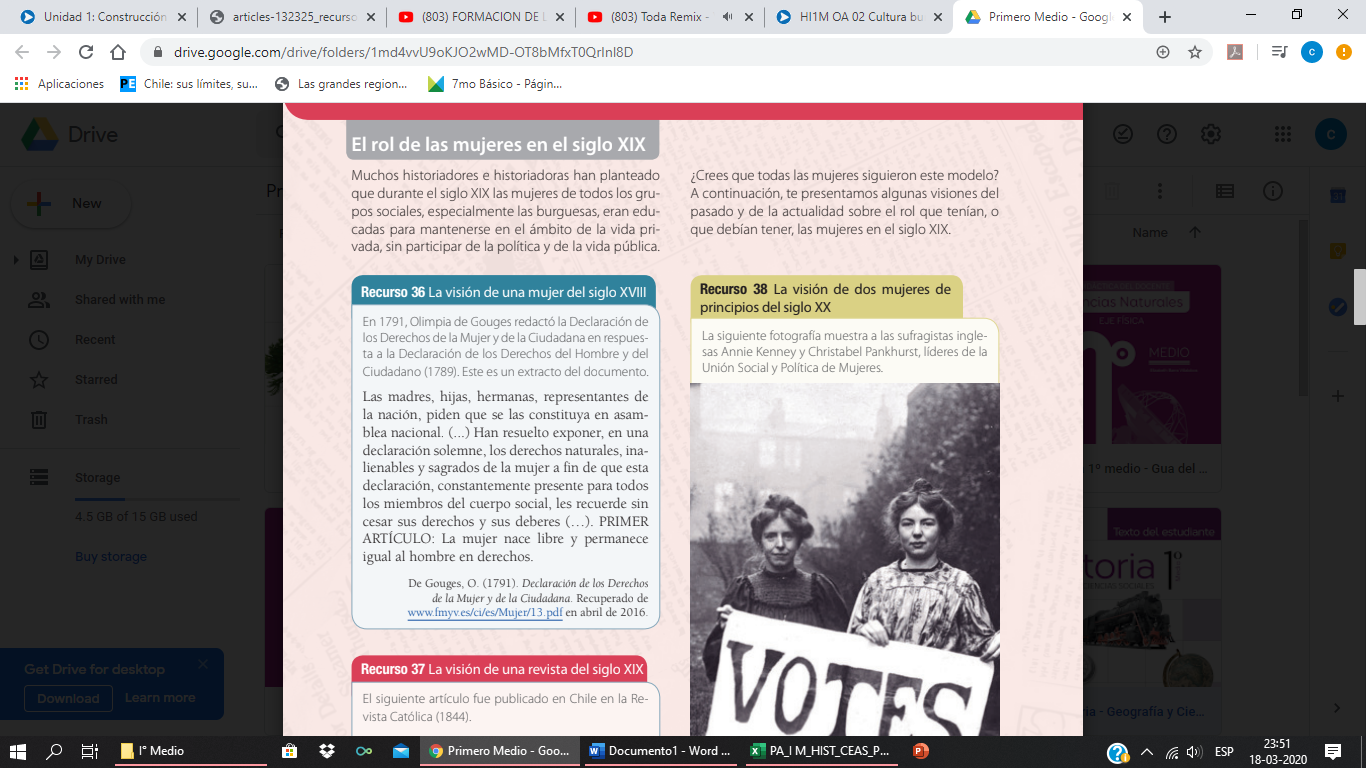 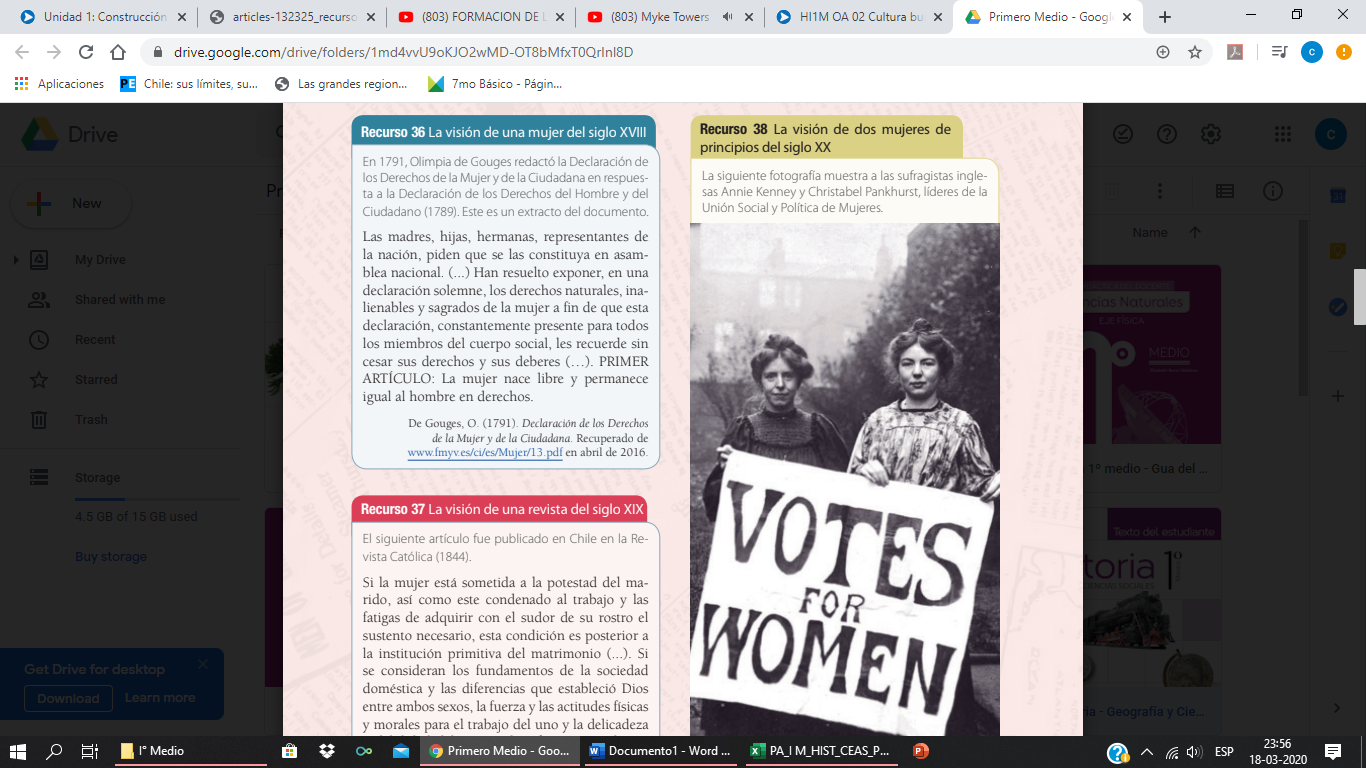 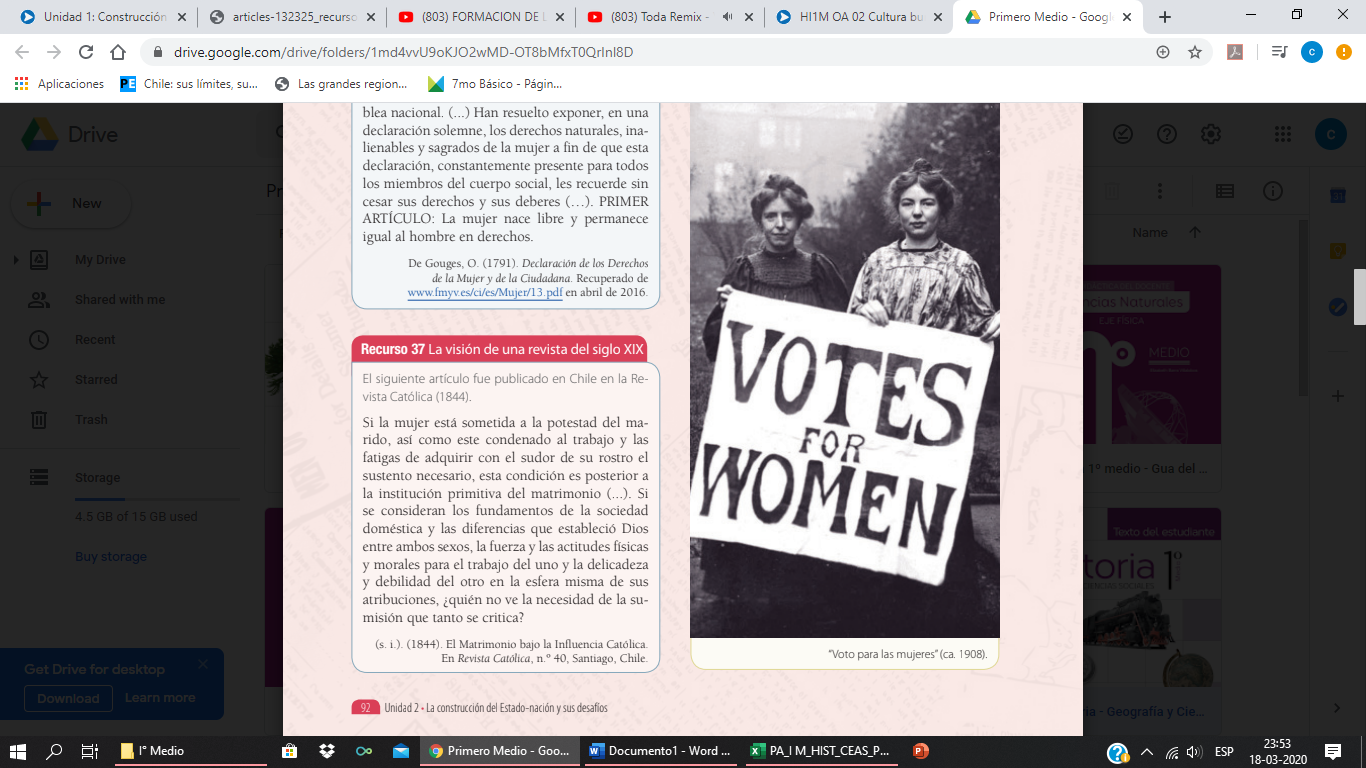 Trabajo finalObserva el siguiente video y sintetiza en el cuadro que aparece a continuación el legado del pensamiento liberal en América latina.https://www.youtube.com/watch?v=jhr8ZLTv8FQLegados del pensamiento liberalCaracterísticasÁmbito político Ámbito social Ámbito Económico Ámbito Territorial Ámbito Educacional OTRO 